 HAROLD “HAL”SCOVILLE SCHOLARSHIP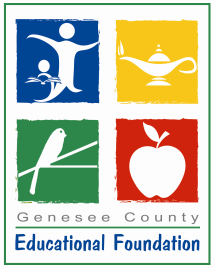 APPLICATION FORM2018-2019The Harold “Hal” Scoville Scholarship is a $500 to $1,000 Scholarship for tuition and fees at a 2 or 4-year college/university, or a post-secondary training program.  Please contact the GCI counselors at 810-591-4462 for more information. Please print or type:NAME 						PHONE:  														    (Home)                        (Cell)ADDRESS 													CITY 				  ZIP 		  HIGH SCHOOL 						E-MAIL:  												College, university, or training program attending in the fall: 						Major Area of Study: 											All applicants must:Demonstrate financial need by submitting a copy of your FASFA Student Aid Report (SAR)Attach a list of extracurricular activities and leadership rolesSubmit a letter of recommendation from your CTE teacher (should include statement that you have completed all 12 segments with a “C” or better and taken the state assessment if available)Submit a copy of your high school transcriptSubmit an essay for the following question:  What are your plans for the future, and how has your CTE class prepared you for those plans?ORIGINAL HARD COPIES ONLY – Faxes and electronic documents not acceptedAPPLICANT SIGNATURE 						DATE 		Harold “Hal” Scoville Scholarship Application ChecklistDue Date:   March 22, 2019	Application Form – completed and signed by applicant 	Official Transcript	List of extracurricular activities and leadership roles	FASFA Student Aid Report (SAR – See your counselor if you need assistance) 	Letter of recommendation from CTE teacher (should include statement that you have completed all 12 segments and taken the state assessment if available)	Essay - What are your plans for the future, and how has your CTE class prepared you for those plans?	Return all information above by March 22, 2019 to the GCI student services office, or mail to:Annette CowhyGCI Counselor2413 ,  48507(Must be received no later than March 22, 2019)